Załącznik nr 5 do SIWZ – Opis przedmiotu zamówieniaOPIS PRZEDMIOTU ZAMÓWIENIAw przetargu na dostawę i montaż mebli dla Akademii Wychowania Fizycznego im. Jerzego Kukuczki w Katowicach. ZP …/2011Przedmiotem zamówienia jest dostawa i montaż mebli, spełniających następujące warunki:1. Materiały i surowce użyte do produkcji mebli i krzeseł winny być wysokiej jakości i trwałości, zgodnie z wymogami PN i spełniać warunki    P.POŻ.2. Wszystkie szafy, szafki, regały zamykane na zamki patentowe, w kontenerach i biurkach zestawy szuflad zamykane na tzw. centralnezamki patentowe;3. Szuflady należy wykonać na metalowych prowadnicach rolkowych z wysuwem min.75%;4. Wszystkie uchwyty meblowe winny być metalowe dwupunktowe, o rozstawie otworów 128mm, jeśli w Charakterystyce mebli nie określonoinaczej.5. Zawiasy puszkowe, metalowe, samozamykające;6. Okucia meblowe renomowanych firm, np. BLUM, HÄFELE, HETTICH itp.;7. Wszystkie elementy szklane musza być wykonane ze szkła o grubości min. 5mm;8. Meble powinny być na stopkach umożliwiających ich poziomowanie w zakresie  oraz posiadać cokół o wysokości min.  jeśli wCharakterystyce mebli nie określono inaczej;9. W przypadku drzwi przesuwnych prowadnice i zastosowane okucia winny być metalowe;10. Biurka komputerowe powinny posiadać otwory pozwalające na doprowadzenie przewodów do komputera, tzw. przelotki; Miejsce montażuprzelotki ustalić z Zamawiającym;11. Półki w regałach, szafach, szafkach, komodach, biurkach winny posiadać możliwość regulacji rozstawu min. , pożądana odległośćmiedzy półkami 327 mm, chyba że opis przewiduje inaczej12. Stelaże metalowe w meblach winny być pomalowane farbami proszkowymi o wysokiej odporności na uszkodzenia mechaniczne wg PNjeśli w Charakterystyce mebli nie określono inaczej;13. Krzesła biurowe obrotowe powinny posiadać mechanizm ruchowy CPT, umożliwiający ruch oparcia oraz dostosowanie wysokości oparcia igłębokości siedziska, regulowana przy pomocy podnośnika pneumatycznego wysokość siedziska, wysokie, ergonomicznie wyprofilowane,z regulacja wysokości i regulacja kata odchylenia oparcie, podłokietniki z miękkiej poliuretanowej pianki, samohamowne kółka do miękkichpowierzchni, stabilna nylonowa podstawę jezdną, jeśli w Charakterystyce mebli nie określono inaczej.14. Ostateczny dobór kolorów mebli zostanie uzgodniony z wykonawcą w dniu podpisania umowy.L.P.NAZWAOPISWYMIARYILOŚĆRYSUNEKL.P.123451Biurko prosteBiurko proste; blat o grubości 28 mm, płyta melaminowana , struktura gładka SM; kolor klon D375; krawędzie okleinowane ABS gr. 2mm w kolorze płyty, stelaż metalowy prosty ze stali lakierowanej proszkowo z belkokanałem, RAL 9006200 x 70 x 751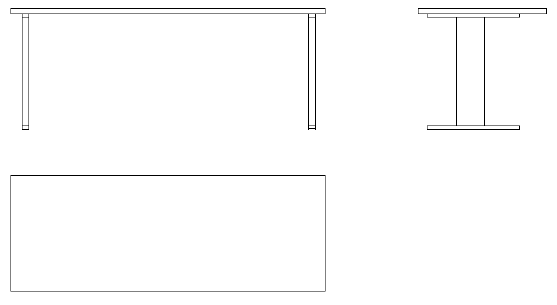 2Biurko prosteBiurko proste; blat o grubości 28 mm, płyta melaminowana , struktura gładka SM; kolor klon D375; krawędzie okleinowane ABS gr. 2mm w kolorze płyty, stelaż metalowy prosty ze stali lakierowanej proszkowo z belkokanałem, RAL 9006150 x 70 x 7523Kontener podbiurkowy EUROKontener podbiurkowy EURO, wieniec o grubości 28 mm, płyta melaminowana gr. 18mm, struktura gładka SM; krawędzie okleinowane ABS gr. 2mm w kolorze płyty, kolor  klon D3755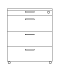 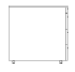 4Szuflada na klawiaturęszuflada na klawiaturę; 75 x 25 x ,   płyta melaminowana gr. , kolor klon D375, struktura gładka SM; krawędzie okleinowane ABS gr. 2mm w kolorze płyty75 x 25 x 10 4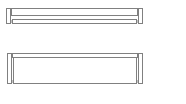 5Wózek na komputerWózek na komputer, czterokołowy, płyta melaminowana gr.  krawędzie okleinowane ABS gr. 2mm w kolorze płyty 4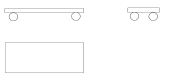 6Biurko narożneBiurko narożne; blat o grubości 28 mm, płyta melaminowana; kolor klon D375, krawędzie okleinowane ABS gr. 2mm w kolorze płyty stelaż metalowy narożny ze stali lakierowanej proszkowo w kształcie litery C z belkokanałem i nogą okrągłą Φ 60, RAL 9006, prawe180/60x120/60x751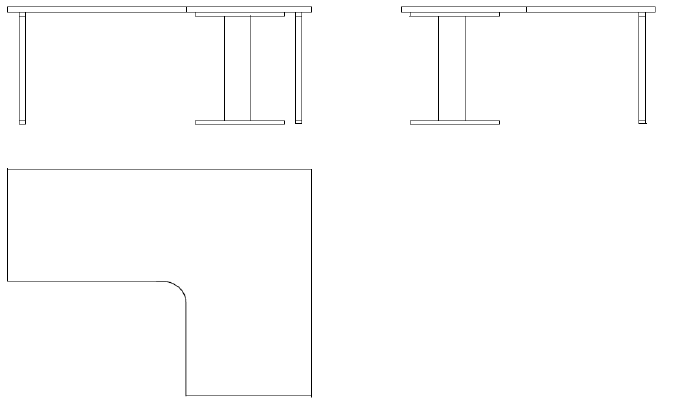 7Biurko narożneBiurko narożne; blat o grubości 28 mm, płyta melaminowana; kolor klon D375, krawędzie okleinowane ABS gr. 2mm w kolorze płyty stelaż metalowy narożny ze stali lakierowanej proszkowo w kształcie litery C z belkokanałem i nogą okrągłą Φ 60, RAL 9006, prawe180/60x150/60x7518Szafa sprzętowaSzafa sprzętowa 4 drzwiowa pełna, część dolna wysokości 200 cm ze środkową półką mocowaną na stałe i 2 półkami ruchomymi z regulacją co 3,5 cm – 10 punktów regulacji dla każdej półki część górna wysokości 80 cm z jedną półką ruchomą z regulacją co 3,5 cm – 5 punktów regulacjipłyta melaminowana gr. 18mm,  struktura gładka SM; krawędzie okleinowane ABS gr. 2mm w kolorze płyty; kolor klon D37580 x 70 x 28049Fotel kubełkowyFotel kubełkowy tapicerowany tkaniną typu SIK Wymiary: Szerokość – ; Długość – ; Wysokość 70 x 78 x 7720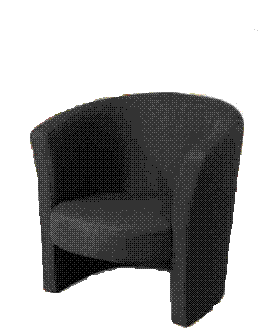 10Krzesło drewnianeKrzesło drewniane – TKANINA MIKROLUX 85; WYBARWIENIE OLCHA NATURALNA stelaż wykonany z drewna bukowego wybarwionego na kolor olcha naturalna, siedzisko i oparcie tapicerowane tkaniną mikrolux 85 Wymiary krzesła: Wysokość – 91 cm; Szerokość – 45 cm; Wysokość siedziska – 47 cm50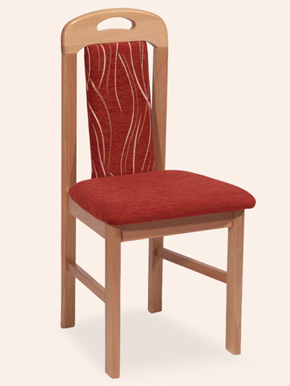 11Tapczan jednoosobowyTapczan jednoosobowy, otwierany z pojemnikiem na pościel Wymiary: 190 x 80190 x 80 2012Krzesło ISOKrzesła typu ISO stelaż metalowy chromowany, siedzisko i oparcie ze sklejki w kolorze buk naturalny, możliwość sztaplowania87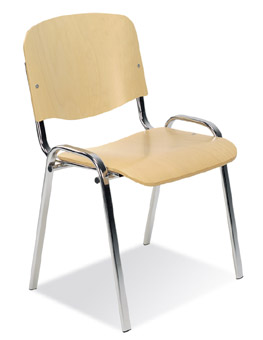 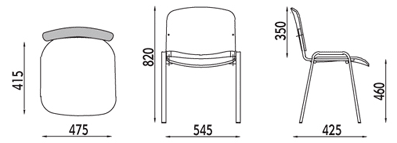 13Krzesło nauczycielskieKrzesło nauczycielskie – siedzenie, oparcie i podłokietniki - sklejka buk naturalny, nogi - chromowane /chrom3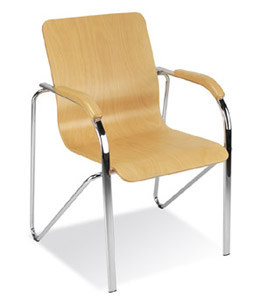 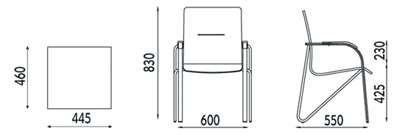 14Stolik nauczycielskiStolik nauczycielski - płyta me laminowana, osłona nóg min. 50 cm wys., blat gr. 28mm, klon D375, struktura gładka SM; krawędzie okleinowane ABS gr. 2mm w kolorze płyty; nogi lakierowane proszkowo na kolor RAL 9006, nogi wykonane z profili stalowych, stopki regulowane, profil wzmacniający pod blatem.130 x 55 x 753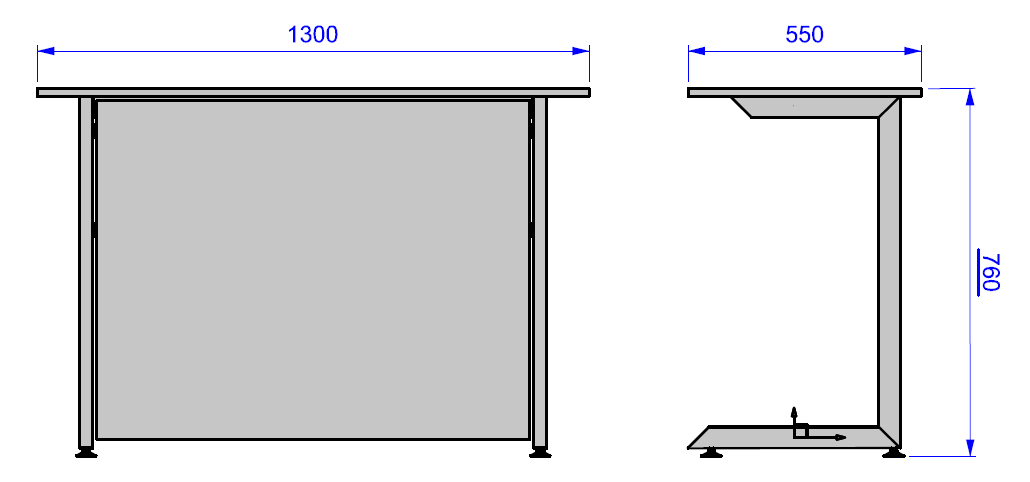 15Kontener przybiurkowyKontener przybiurkowy jezdny, wieniec o grubości 28 mm, płyta melaminowana gr. 18mm, struktura gładka SM; krawędzie okleinowane ABS gr. 2mm w kolorze płyty, kolor  klon D37550 x 55 x 75316Stolik uczniowskiŁawka 2-osobowa, płyta melaminowana, osłona nóg min. 25 cm, blat gr. 28mm, klon D375, struktura gładka SM; krawędzie okleinowane ABS gr. 2mm w kolorze płyty; nogi lakierowane proszkowo na kolor RAL 9006, nogi wykonane z owalnych profili stalowych o przekroju 50x30mm, stopki regulowane, blat o wymiarach 130x50 cm, profil wzmacniający pod blatem.130 x 50 x 7521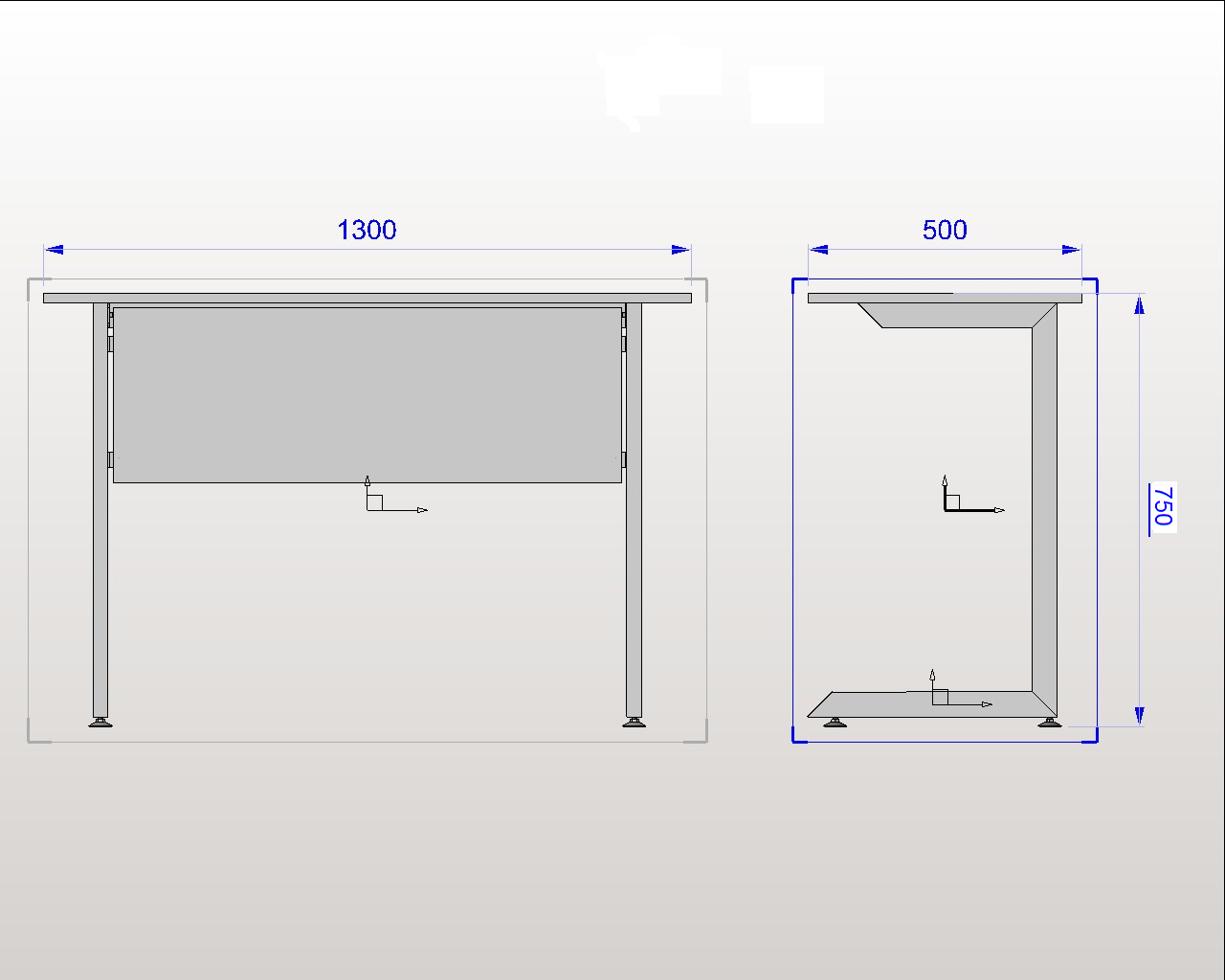 17Stolik uczniowskiŁawka 3-osobowa płyta me laminowana,  osłona nóg min. 25 cm, blat gr. 28mm, klon D375, struktura gładka SM; krawędzie okleinowane ABS gr. 2mm w kolorze płyty; nogi lakierowane proszkowo na kolor RAL 9006, nogi wykonane z owalnych profili stalowych o przekroju 50x30mm, stopki regulowane, blat o wymiarach 195x50 cm, profil wzmacniający pod blatem. 195 x 50 x 7515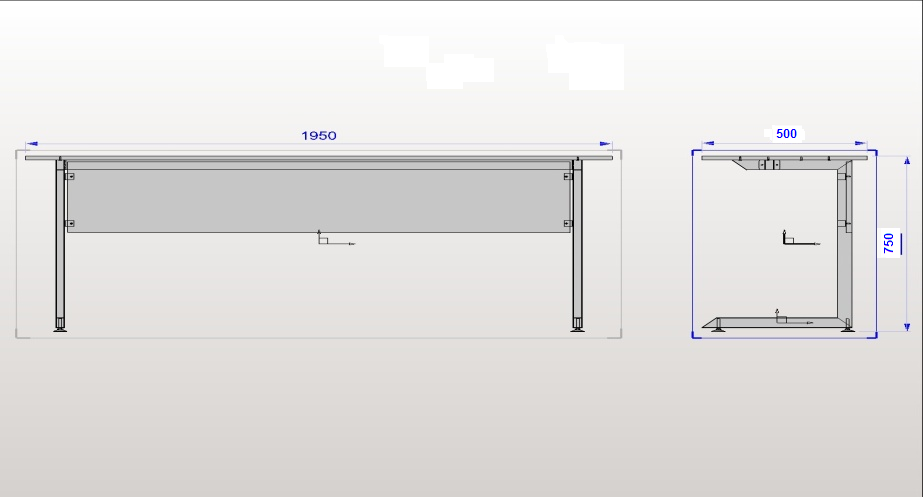 18OdbojnicaOdbojnica płyta melaminowana gr. 18mm, klon D375, struktura gładka SM; krawędzie okleinowane ABS gr. 2mm200 x 602319OdbojnicaOdbojnica płyta melaminowana gr. 18mm, klon D375, struktura gładka SM; krawędzie okleinowane ABS gr. 2mm250 x 60120OdbojnicaOdbojnica płyta melaminowana gr. 18mm, klon D375, struktura gładka SM; krawędzie okleinowane ABS gr. 2mm280 x 601